Titel der PublikationAutor*innen Geben Sie hier alle Autor*innen ein, die an der Forschungsarbeit mitgewirkt haben. Ergänzen Sie dabei die jeweilige Institution (falls nicht vorhanden: den Wohnort), der die Autor*innen angehören. AbstractFörderbetragNennen Sie den benötigten Förderbeitrag zur Veröffentlichung der Arbeit im Open Access (maximale Fördersumme).      EuroJournal / PaperNennen Sie das Journal, in dem Sie die Veröffentlichung planen. Sollte vom Journal noch keine positive Rückmeldung zur Veröffentlichung vorliegen, können Sie Mehrfachangaben machen.Geplante Einreichung der PublikationWenn Sie die Publikation bereits bei einem Journal eingereicht haben, nennen Sie uns das Datum der Einreichung. Falls dies noch nicht geschehen ist, nennen Sie uns die Frist zur Einreichung bei Ihrem ausgewählten Journal. Bitte beachten Sie, dass wir ausschließlich Veröffentlichungen fördern können, die sich auf das laufende Kalenderjahr beziehen.Förderung der Open-Access-PublikationGibt es eine Möglichkeit, dass Ihre Institution Open-Access-Publikationen fördert? Wenn ja, warum kann diese nicht in Anspruch genommen werden?Berührungspunkte mit der Dt. Ges. für ME/CFSBeschreiben Sie kurz Ihre bisherigen Berührungspunkte mit der Dt. Ges. für ME/CFS. Haben Sie bspw. bereits eine Förderung oder Unterstützung durch uns erhalten? Sind Sie anderweitig mit der Dt. Ges. für ME/CFS verbunden? Bestehen Interessenskonflikte?Antrag zur Förderung zur Veröffentlichung von Open-Access-Publikationen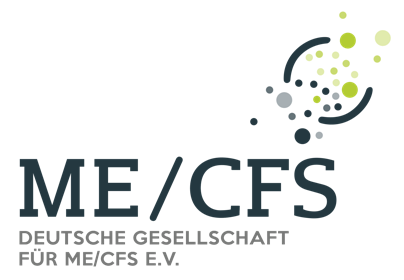 Antragsnummer (von der DG auszufüllen)Ort, DatumUnterschrift